INTERNPOST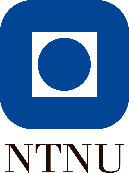 ‍Ola Nordman📮Brattørkaia 17CNTNU Sealab7010 Trondheim12 34 56 78Campus ITRom 127Sentralbygg 17010 Trondheim